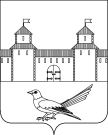 от  05.04.2017 № 556-пНа основании статьи 16 Федерального закона от 06.10.2003 № 131-ФЗ «Об общих принципах организации местного самоуправления в Российской Федерации», в соответствии со статьями 14, 25 - 29  Жилищным кодексом Российской Федерации от 29.12.2004 № 188-ФЗ, Постановлением Правительства Российской Федерации от 28.04.2005 № 266 «Об утверждении формы заявления о переустройстве и (или) перепланировке жилого помещения и формы документа, подтверждающего принятие решения о согласовании переустройства и (или) перепланировки жилого помещения», Постановлением Госстроя Российской Федерации от 27.09.2003 № 170 «Об утверждении Правил и норм технической эксплуатации жилищного фонда», руководствуясь статьями 32, 35, 40 Устава муниципального образования Сорочинский городской округ Оренбургской области, администрация Сорочинского городского округа Оренбургской области постановляет:1. Утвердить:        1.1. Положение о комиссии по согласованию переустройства и (или) перепланировки жилых помещений, приемке работ по завершению переустройства и (или) перепланировки жилых помещений, расположенных на территории муниципального образования Сорочинский городской округ Оренбургской области (Приложение № 1).  1.2. Состав комиссии по согласованию переустройства и (или) перепланировки жилых помещений, приемке работ по завершению переустройства и (или) перепланировки жилых помещений, расположенных на территории муниципального образования Сорочинский городской округ Оренбургской области (Приложение№ 2).1.3. Форму акта приемочной комиссии по подтверждению завершения переустройства и (или) перепланировки помещения (Приложение № 3).2. Контроль за исполнением настоящего постановления возложить на первого заместителя главы администрации городского округа по оперативному управлению муниципальным хозяйством Богданова А.А. и на главного архитектора муниципального образования Сорочинский городской округ Оренбургской области  Крестьянова А.Ф.3. Постановление вступает в силу после его официального опубликования на Портале муниципального образования Сорочинский городской округ Оренбургской области в сети «Интернет» (www.sorochinsk56.ru). 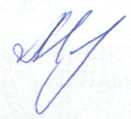 Глава муниципального образованияСорочинский городской округ                                                                    Т.П. МелентьеваРазослано: в дело, прокуратуре, членам комиссии,Задорожневой О.В.ПОЛОЖЕНИЕо комиссии по согласованию переустройства и (или) перепланировки жилых помещений, приемке работ по завершению переустройства и (или) перепланировки жилых помещений, расположенных на территории муниципального образования Сорочинский городской округ Оренбургской области1. Общие положения1.1.Переустройство и (или) перепланировка жилых помещений, расположенных на территории муниципального образования Сорочинский городской округ Оренбургской области (далее – переустройство и (или) перепланировка жилых помещений), проводятся с соблюдением требований законодательства, в том числе муниципальных нормативных правовых актов, действующих на территории Сорочинского городского округа Оренбургской области.1.2. Органом администрации Сорочинского городского округа Оренбургской области, уполномоченным на согласование переустройства и (или) перепланировки жилых помещений, приемку работ по завершению переустройства и (или) перепланировки жилых помещений, расположенных на территории муниципального образования Сорочинский городской округ Оренбургской области, является Управление архитектуры, градостроительства и капитального строительства администрации Сорочинского городского округа Оренбургской области, которое выносит решение о согласовании переустройства и (или) перепланировки жилых помещений либо об отказе в согласовании с учетом решения комиссиипо согласованию переустройства и (или) перепланировки жилых помещений, приемке работ по завершению переустройства и (или) перепланировки помещений, расположенных на территории муниципального образования Сорочинский городской округ Оренбургской области (далее – Комиссия, приемочная комиссия). 2. Порядок работы Комиссии2.1. Решение о согласовании переустройства и (или) перепланировки жилого помещения принимается на заседании Комиссии. Заседание Комиссии считается правомочным при присутствии более половины состава Комиссии. Решение принимается большинством голосов от числа присутствующего состава.Члены Комиссии обладают равными правами при обсуждении рассматриваемых на заседании вопросов.В зависимости от вопросов, рассматриваемых на заседаниях Комиссии, к участию в них могут привлекаться иные лица.2.2. На заседании Комиссии рассматриваются вопросы по рассмотрению:- заявлений и документов лиц, обратившихся за получением муниципальной услуги «Прием заявлений и выдача документов о согласовании переустройства и (или) перепланировки жилого помещения»;- заявлений и документов лиц, обратившихся за получением акта приемочной комиссии по подтверждению завершения переустройства и (или) перепланировки помещения.2.3. Решения, принимаемые Комиссией в соответствии с ее компетенцией, являются обязательными при вынесении решений уполномоченного органа администрации Сорочинского городского округа Оренбургской области при согласовании переустройства и (или) перепланировки жилого помещения.Решение Комиссии оформляется протоколом, который подписывается присутствующими на заседании членами Комиссии.2.4. Организационное обеспечение деятельности Комиссии осуществляется председателем комиссии.2.5. Основными задачами секретаря Комиссии являются:- созыв Комиссии, обеспечение подготовки и проведения заседаний Комиссии;- обеспечение деятельности Комиссии по контролю за исполнением ее решений;- обеспечение взаимодействия Комиссии с уполномоченным органом по согласованию переустройства (перепланировки) помещений;- организация и ведение делопроизводства Комиссии.         2.6. В случае рассмотрения вопроса о завершении переустройства и (или) перепланировки жилого помещения результатом работы Комиссии является приемка работ по переустройству и (или) перепланировке и подписание всеми членами Комиссии  акта по форме Приложения № 2 или отказ в приемке работ по переустройству и (или) перепланировке (решение об отказе в этом случае  оформляется протоколом Комиссии).        2.7. Акт приемочной комиссии выдается заявителю или его законному представителю под роспись либо направляется заказным письмом с обратным уведомлением.       2.8. Приемочная комиссия обязана направить подписанный акт главному архитектору муниципального образования Сорочинский городской округ Оренбургской области (далее – Главный архитектор). Приемочная комиссия обязана направить подписанный акт главному архитектору муниципального образования Сорочинский городской округ Оренбургской области (далее – Главный архитектор). Главный архитектор обязан направить акт в территориальный орган федерального органа исполнительной власти, уполномоченного Правительством Российской Федерации на осуществление государственного кадастрового учета, государственной регистрации прав, ведение Единого государственного реестра недвижимости и предоставление сведений, содержащихся в Едином государственном реестре недвижимости (далее - орган регистрации прав) в соответствии с действующим законодательством.2.9. Решение об отказе в выдаче акта приемочной комиссии может быть обжаловано в судебном порядке.СОСТАВ комиссии по согласованию переустройства и (или) перепланировки жилых помещений, приемке работ по завершению переустройства и (или) перепланировки помещений, расположенных на территории муниципального образования Сорочинский городской округ Оренбургской области - МКУ «Центр по хозяйственному обслуживанию учреждений культуры и искусства Сорочинского городского округа Оренбургской области» (представители по согласованию);- МКУ «Городской методический центр г. Сорочинска Оренбургской области» (представители по согласованию);- Сорочинские КЭС филиал ГУП «ОКЭС» (представители по согласованию);- Филиал ОАО «Газпром газораспределение Оренбург» в г.Сорочинске (представители по согласованию);- Юго-западный территориальный отдел ГУ «Роспотребнадзора» по Оренбургской области (представители по согласованию);-  МУП «Жилкомсервис» (представители по согласованию);- ОНД и ПР по Сорочинскому городскому округу, Тоцкому и Красногвардейскому районам (представители по согласованию);- Начальники территориальных отделов Сорочинского городского округа Оренбургской области (в случае обследования помещений, расположенных на их территории);- Представители ТСЖ, управляющих компаний, расположенных на территории Сорочинского городского округа Оренбургской области (в случае обследования жилых помещений, зданий, обслуживаемых ими).                                                               Приложение № 3                                                               к постановлению администрации                                                               Сорочинского городского округа                                                               Оренбургской области                                                              от 05.04.2017 № 556-п  Утверждаю:                                   _________________________(ФИО, должность)«____»__________ 20___ г.(дата)                                                                                                                М.П.АКТ приемочной комиссии по подтверждению завершения переустройстваи (или) перепланировки помещенияот «____» ________ 20___  г. № _____Приемочная комиссия, назначенная постановлением администрации Сорочинского городского округа Оренбургской области от _____________ № _____ «___________________________»,установила:1.	Заявителем   представляется   к   приемке   в   эксплуатацию   после переустройства и (или) перепланировки: _____________________, скадастровым номером(ненужное зачеркнуть)______________________, общей площадью ___________ кв.м., расположенное на земельном участке с кадастровым номером __________________, по адресу:  ____________________________. 2.	Переустройство и (или) перепланировкапроизведены_________.  (ненужное зачеркнуть)3.	Ремонтно-строительные работы выполнялись ___________________ способом.4.	Проектная документация  разработана ______________________. 5.	Предъявленное к приемке __________ помещение состоит из__________________________________________________________________.6.	В результате ____________________________ площадь ________________ помещения увеличилось (уменьшилась)с__ до ____кв.м.  (нужное указать)Решение: Признать переустройство и (или) перепланировку _____________помещения по адресу: ___________, площадью _______ кв.м._________________ _____________________________    (подпись)                (Ф.И.О., должность)_________________ _____________________________    (подпись)                (Ф.И.О., должность)_________________ _____________________________    (подпись)                (Ф.И.О., должность)_________________ _____________________________    (подпись)                (Ф.И.О., должность)Администрация Сорочинского городского округа Оренбургской областиП О С Т А Н О В Л Е Н И ЕОб утверждении Положения о комиссии по согласованию переустройства и (или) перепланировки жилых помещений, приемке работ по завершению переустройства и (или) перепланировки жилых помещений, расположенных на территории муниципального образования Сорочинский городской округ Оренбургской областиПриложение № 1к постановлению администрации Сорочинского городского округа Оренбургской областиот  05.04.2017 № 556-пПриложение № 2к постановлению администрации Сорочинского городского округа Оренбургской областиот  05.04.2017 № 556-пБогданов А.А.- председатель приемочной комиссии, первый заместитель главы администрации городского округа по оперативному управлению муниципальным хозяйством;Крестьянов А.Ф.- заместитель председателя комиссии, главный архитектор муниципального образования Сорочинский городской округ Оренбургской области;Золотарева М.И.- секретарь комиссии, инженер по надзору за строительством МКУ «Хозяйственная группа по обслуживанию органов местного самоуправления» (по согласованию);Новик С.П.- заместитель главы администрации городского округа по сельскому хозяйству и по работе с территориями;Шамбазова Г.Г.- начальник отдела по управлению муниципальным имуществом и земельным отношениям администрации Сорочинского городского округа;Михалкин Е.В.- начальник Управления ЖКХ администрации Сорочинского городского округа;Шеньшин А.Н.- начальник отдела по работе с сельскими территориями;Габидуллин В.И.- директор МКУ «Хозяйственная группа по обслуживанию органов местного самоуправления» (по согласованию);Ушкова М.Е. - заместитель начальника Управления архитектуры, градостроительства и капитального строительства администрации Сорочинского городского округа;Муравьева И.А.- инженер по надзору за строительством МКУ «Хозяйственная группа по обслуживанию органов местного самоуправления» (по согласованию).